ИнформацияМКОУ «СОШ х. Ново – Исправненского»о проведённых мероприятиях, посвящённых Дню Героев Отечествас 8 – 11  декабря 2017 – 2018 учебного года. 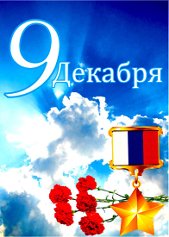    С 8-11 декабря   в нашей школе проводились мероприятия, посвящённые Дню Героев Отечества.   Педагог-организатор  Ганюта А.Д. вместе с классными руководителями обсудили план мероприятий, распределили ответственных.    8 декабря педагог-организатор  Ганюта А.Д. провела Единый классный час для учащихся 5 –11классов. Алла Дмитриевна напомнила и рассказала, что День Героев Отечества или День Героев — отмечается 9 декабря, который был восстановлен в соответствии с указом Президента  России от 28 февраля 2007 года. 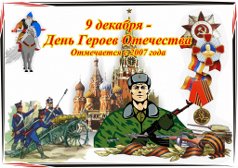    До 1917 года в этот день  в России отмечался праздник георгиевских кавалеров в честь учреждения в  ордена Святого Георгия Победоносца императрицей Екатериной II. Этим орденом награждались воины, проявившие в бою доблесть, отвагу и смелость. Им были награждены выдающиеся российские полководцы, в том числе Александр Суворов и Михаил Кутузов.      В настоящее время  9 декабря   поздравляют и Героев Советского Союза, Героев Российской Федерации и кавалеров Ордена Славы.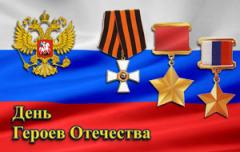      11 декабря учителем  истории Коджаковым А.-А.Б.  проведён Урок Мужества среди учащихся 5-8 классов на тему «Герои XXI века. Кто они?».Просмотрели  видео-презентацию «День Героев Отечества в России».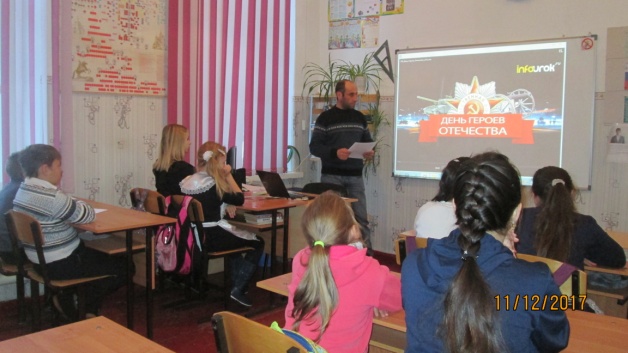 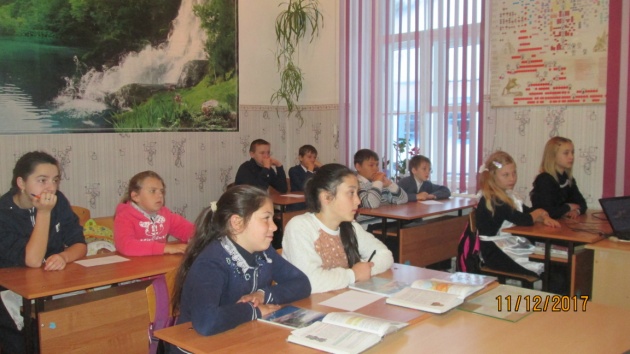  Педагог-организатор подготовила викторину «Герои Отечества». 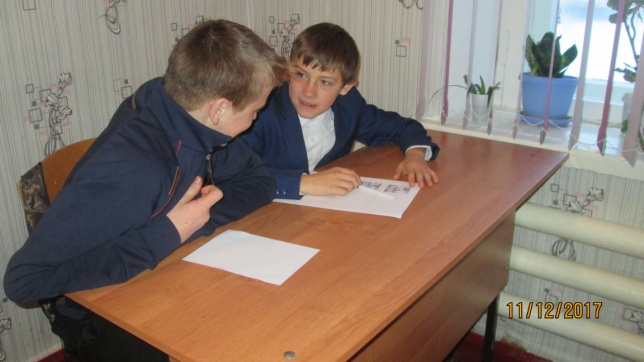 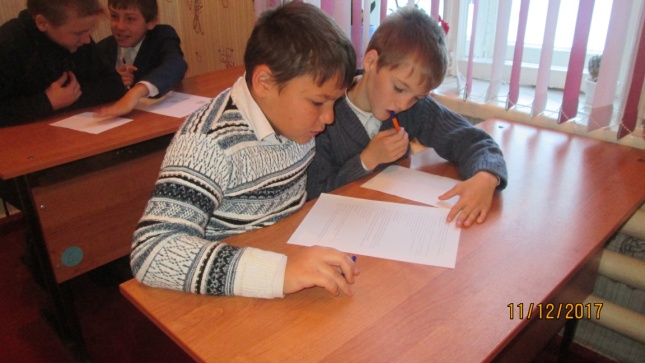     Школьным библиотекарем  Левченко Ю.Г. была организована выставка книг на тему «Герои Отечества». 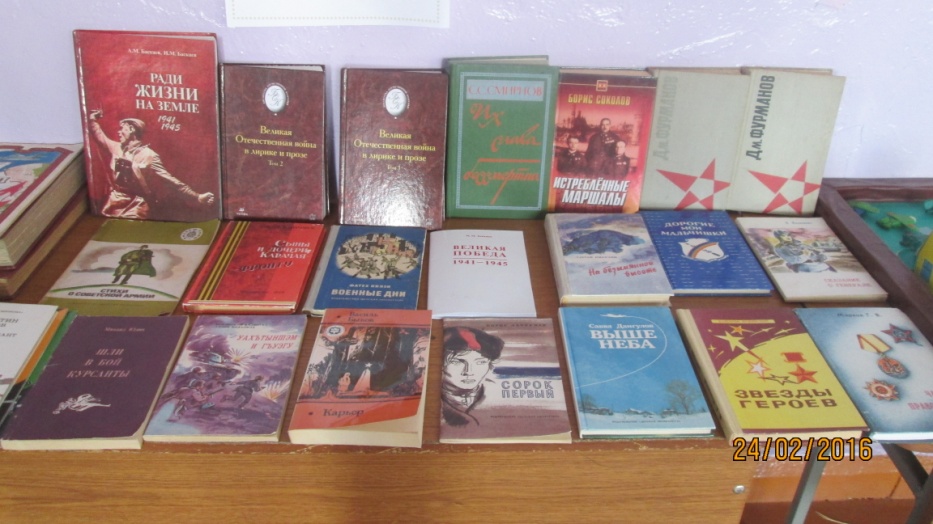 Список использованной литературы: «Они сражались за Родину» - М. Шолохов. «Звёзды Героев» - В.Неженский.«Шли в бой курсанты» - М.Юдин.«Сказание о генерале» - В. Филипенко.«Как закалялась сталь» - Н. Островский. «Сыны и дочери Карачая – фронту» - А.Д. Койчуев.«На вечную славу» - Е.Н. Деренекий.«Бородино» - М.Ю.Лермонтов. Книга памяти.  Сталинградская битва.    В заключение хочется добавить, что День Героев Отечества - праздник, уходящий корнями не только к георгиевским крестам, первым Золотым Звездам, но и куда-то дальше в исторические глубины - к Александру Невскому, к Пересвету и Ослябе, подвижнически отдавшим свою жизнь за Отечество.Педагог-организатор: _____________ /А.Д.Ганюта/Директор школы: ___________ /П.Ю.Котлярова/